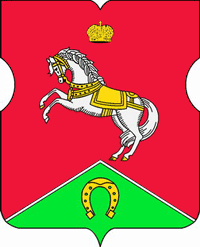 СОВЕТ ДЕПУТАТОВмуниципального округаКОНЬКОВОРЕШЕНИЕ26.03.2019		5/9         _________________№___________________В соответствии со статьей 36 Федерального закона от 06 октября 2003 года № 131-ФЗ «Об общих принципах организации местного самоуправления в Российской Федерации», статьей 11 Закона города Москвы от 6 ноября 2002 года № 56 «Об организации местного самоуправления в городе Москве», статьей 12Устава внутригородского муниципального образования - муниципального округа Коньковои статьей 6 Регламента Совета депутатов муниципального округа Коньково, утвержденного решением Совета депутатов муниципального округа Коньковоот 24 сентября 2013 года № 12/1(в редакции решений от 15.03.2016 № 3/2, от 26.04.2016 № 5/5)Советом депутатов принято решение:Перенести процедуру избрания главы муниципального округа на следующее плановое заседание.Опубликовать настоящее решение в учрежденном издании «Муниципальный бюллетень района Коньково», и в бюллетене «Московский муниципальный вестник». Контроль за исполнением настоящего решения возложить на временно исполняющего обязанности главы муниципального округа Коньково, заместителя Председателя Совета депутатов муниципального округа Коньково - Малахова С.В.временно исполняющий обязанности главымуниципального округа Коньково,заместитель Председателя Совета депутатовмуниципального округа Коньково                    ________________  С. В. МалаховОб избрании главы муниципального округа Коньково  